FORMATIONS des DIRIGEANTS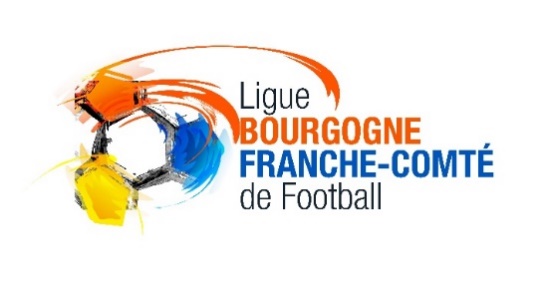 MARS - AVRIL 2019BULLETIN D’INSCRIPTIONLe tarif de la formation pour un module de 4h est de 40€. → Chaque licencié peut bénéficier lors de son inscription de 2 bons formation de 25€ chacun financés par la FFF (sans possibilité de remboursement de la différence). Ces bons sont téléchargeables sur notre site Internet (cliquer ici).Je joins les Bons de formation (2 par formation) 	 Oui	  NonA , le Signature : Nom : _________________________________________________  Prénom : ____________________________________N° de licence _________________________________	Date naissance : ______/______/_______Vous êtes titulaire d’une licence	  DIRIGEANT	   ARBITRE		  EDUCATEUR	   JOUEURVous êtes bénévole 	   OUI	  NONAdresse complète : ________________________________________________________________________________Code Postal : _____________________  Ville : ______________________________________________________________Téléphone : _____/_____/_____/_____/_____    	Portable : _____/_____/_____/_____/_____E-mail : _____________________________________________________________________________________________Profession : __________________________________________________________________________________________Club : ____________________________________________________	N° affiliation : ____________________________Niveau de votre club (équipe hiérarchiquement la plus élevée) ________________________________________Je souhaite participer à la (aux) formation(s)Cochez votre (vos) choixsamedi 2 mars 2019DaixMobiliser et animer une équipesamedi 2 mars 2019Lons le SaunierRéagir face à un conflitsamedi 9 mars 2019QuetignyS'approprier les clés de la gestion financièresamedi 9 mars 2019TorcyDécouvrir la méthodologie de projetsamedi 16 mars 2019BesançonRecruter un salarié et financer l'emploisamedi 16 mars 2019 (PM)DijonDécouvrir la méthodologie de projetsamedi 16 mars 2019DijonConstruire et promouvoir un projetsamedi 23 mars 2019 (PM)DijonPréparer et animer une réunionsamedi 23 mars 2019 DijonDévelopper son aisance à l'oral samedi 23 mars 2019VesoulAppréhender les responsabilités de l'association et de son dirigeantsamedi 30 mars 2019Venarey les LaumesAccompagner une équipe U6 à U11samedi 30 mars 2019Lons le SaunierDécouvrir la méthodologie de projetsamedi 6 avril 2019Quetigny Appréhender les responsabilités de l'association et de son dirigeantsamedi 6 avril 2019BesançonPréparer et animer une réunionsamedi 13 avril 2019Lons le SaunierConstruire et promouvoir un projetsamedi 13 avril 2019VesoulAccompagner le salarié et développer l'emploiDocument à retourner par mail à cbuchwalter@lbfc.fff.fr -  Contact : Catherine Buchwalter 03.81.99.36.15